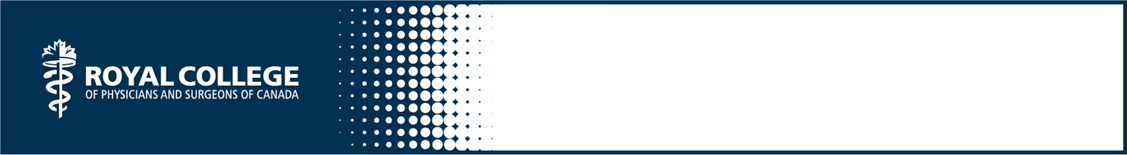 Objective Structured Clinical Exam for the Health Advocate RoleThe unmodified content below was created for the CanMEDS Teaching and Assessment Tools Guide by S Glover Takahashi and J sherbino and is owned by the Royal College of Physicians and Surgeons of Canada.  You may use, reproduce and modify the content for your own non-commercial purposes provided that your modifications are clearly indicated and you provide attribution to the Royal College.  The Royal College may revoke this permission at any time by providing written notice.  NOTICE:  The content below may have been modified from its original form and may not represent the opinion or views of the Royal College.Instructions for Assessor:Learning objectives: OSCE assessments are an effective way to assess if all of your learners are at, above or below a common standard. They will also provide insight as to who is meeting or exceeding in their understanding and application of Health Advocate competencies, as well as who is falling behind.How to use and adapt:Select from, modify, or add to the sample OSCE cases. Each case is designed as a ten-minute scenario.Modify these cases to be seven to eight minutes with the standardized patient (SP) and have two to three minutes of probing questions from faculty. The two to four probing questions within the scenario provide considerable additional insight into competence in the area.Combine a variety of different Roles into the same exam.Four to six cases is a reasonable number of cases for an intraining program OSCE.Consider using one scenario at a teaching session. Residents or SPs could do a demonstration.Consider using a video recorded scenario for teaching purposes..Scenario #1: 
A 39-year-old male Portuguese immigrant visits you <psychiatrist, family physician, physiatrist, neurologist, occupational health> for assessment and management of <depression OR pain management>.The patient does not have a strong command of English.About 18 months ago he sustained a work-related injury resulting in a complex regional pain syndrome in his nondominant left arm. His application for disability insurance was recently denied.• You have XX (e.g. eight or ten minutes) for health advocacy with this patient.Scenario #2: A 17-year-old girl presents to the <emergency department, ambulatory pediatric clinic, family medicine clinic> with a soft tissue injury and abrasion to her forearm suffered when she fell off her bike.During your assessment it becomes apparent that she was not wearing her helmet because “helmets aren’t cool.”You have XX (e.g. five or seven minutes) for health advocacy with this patientScenario #3:As a senior resident you have finished your first dayrunning a busy <internal medicine, orthopedics, family medicine > ambulatory clinic.Over the course of seeing X <15-50> patients it hasbecome apparent that there are a surprising number of lower-extremity diabetic ulcers in the patient group. The ulcers are always an incidental or secondary complaint of patients.You are attending team rounds the next day, and the <<unit manager, risk management team, chief resident, physician lead>> asks if anyone has noted opportunities to improve patient care.You have XX (e.g. eight or ten minutes) to discuss what you observed during your first day running the ambulatory clinic with the unit and the health advocacy considerations that arose from your experience.OSCE SCORING SHEET: Scenario 1 and 2Name:_______________________________Program:_____________________________	Level: ______________________________OVERALL PERFORMANCE IN THIS SCENARIOPGY LEVEL OF PERFORMANCE – At what level of training was this performance?Comments:Completed by: _________________________  Date: _________________________________OSCE SCORING SHEET: Scenario 3Name:_______________________________Program:_____________________________	Level: ______________________________OVERALL PERFORMANCE IN THIS SCENARIOPGY LEVEL OF PERFORMANCE – At what level of training was this performance?Comments:Completed by: _________________________  Date: _________________________________HEALTH ADVOCATE: Identifies health needs in a timely and appropriate manner (including advocacy for health care services or resources, advocacy for healthy behaviours, and advocacy for prevention, promotion, or surveillance).HEALTH ADVOCATE: Identifies health needs in a timely and appropriate manner (including advocacy for health care services or resources, advocacy for healthy behaviours, and advocacy for prevention, promotion, or surveillance).HEALTH ADVOCATE: Identifies health needs in a timely and appropriate manner (including advocacy for health care services or resources, advocacy for healthy behaviours, and advocacy for prevention, promotion, or surveillance).HEALTH ADVOCATE: Identifies health needs in a timely and appropriate manner (including advocacy for health care services or resources, advocacy for healthy behaviours, and advocacy for prevention, promotion, or surveillance).HEALTH ADVOCATE: Identifies health needs in a timely and appropriate manner (including advocacy for health care services or resources, advocacy for healthy behaviours, and advocacy for prevention, promotion, or surveillance).12345Does not accurately or appropriately recognize the need for advocacy or the impact of barriers on current/future health status of the patient.Addresses and responds to need for intervention or action to manage barriers. Responsive to patient’s noted preferences and values.Demonstrates plans for active dialogue with patient and team. Efficiently and sensitively identifies patient’s needs, preferences, and values.HEALTH ADVOCATE: Focuses on patient’s health care needs, preferences, and values.HEALTH ADVOCATE: Focuses on patient’s health care needs, preferences, and values.HEALTH ADVOCATE: Focuses on patient’s health care needs, preferences, and values.HEALTH ADVOCATE: Focuses on patient’s health care needs, preferences, and values.HEALTH ADVOCATE: Focuses on patient’s health care needs, preferences, and values.12345Focuses on physician and/or system needs and priorities. Alternatively, lets patient drive agenda regardless of appropriateness of expressed wants and preferences.Attends to patient. Provides workman-like response to questions. Demonstrates care and attention to patient’s needs, preferences, and values.Skilfully anticipates patient needs and questions. Responds with efficiency to patient’s needs, preferences, and values. Negotiates, manages, and clarifies differences.HEALTH ADVOCATE: Works with patient (and their family).HEALTH ADVOCATE: Works with patient (and their family).HEALTH ADVOCATE: Works with patient (and their family).HEALTH ADVOCATE: Works with patient (and their family).HEALTH ADVOCATE: Works with patient (and their family).12345Does not inform patient/family of plans. Does not elicit patient/family wishes. Provides misinformation.Elicits patient/family perspectives. Respectful. Establishes rapport.Able to effectively communicate with patient/family. Skilled at sharing decision-making. Provides clear patient information. Confidently negotiates differences.HEALTH ADVOCATE: Balances health advocacy with stewardship of health care resources.HEALTH ADVOCATE: Balances health advocacy with stewardship of health care resources.HEALTH ADVOCATE: Balances health advocacy with stewardship of health care resources.HEALTH ADVOCATE: Balances health advocacy with stewardship of health care resources.HEALTH ADVOCATE: Balances health advocacy with stewardship of health care resources.12345Loses perspective and does not achieve best solution(s). Doesn't work to find solutions that balance competing issues.Recognizes the need for balanced approach to stewardship and health advocacy. Seeks advice and input.Generates effective solutions to balance competing issues, perspectives, and priorities so parties come to a consensus and/or accept solutions.1Needs significantimprovement2Belowexpectations3Solid, competentperformance4Exceedsexpectations5Sophisticated, expertperformanceBBelow PGY11Mid-PGY12Mid-PGY23Mid-PGY34Mid-PGY45+Mid-PGY5 or aboveAreas of strengthAreas for improvement1.2.3.HEALTH ADVOCATE: Identifies community/population health needs in a timely and appropriate manner (includes advocacy for health care services or resources, advocacy for healthy behaviours, and advocacy for prevention, promotion, or surveillance).HEALTH ADVOCATE: Identifies community/population health needs in a timely and appropriate manner (includes advocacy for health care services or resources, advocacy for healthy behaviours, and advocacy for prevention, promotion, or surveillance).HEALTH ADVOCATE: Identifies community/population health needs in a timely and appropriate manner (includes advocacy for health care services or resources, advocacy for healthy behaviours, and advocacy for prevention, promotion, or surveillance).HEALTH ADVOCATE: Identifies community/population health needs in a timely and appropriate manner (includes advocacy for health care services or resources, advocacy for healthy behaviours, and advocacy for prevention, promotion, or surveillance).HEALTH ADVOCATE: Identifies community/population health needs in a timely and appropriate manner (includes advocacy for health care services or resources, advocacy for healthy behaviours, and advocacy for prevention, promotion, or surveillance).12345Does not accurately or appropriately recognize the need for advocacy or the impact of barriers on current/future health status of patients. Seems unaware of determinants of health or their possible role.Takes determinants of health approach. Initiates inventory of determinants. Provides good description of community/population, including possible barriers and resources.Has an effective and sophisticated understanding of determinants, this community, barriers, and resources.HEALTH ADVOCATE: Collaborates with other health care professionals and/or health promotion organizations.HEALTH ADVOCATE: Collaborates with other health care professionals and/or health promotion organizations.HEALTH ADVOCATE: Collaborates with other health care professionals and/or health promotion organizations.HEALTH ADVOCATE: Collaborates with other health care professionals and/or health promotion organizations.HEALTH ADVOCATE: Collaborates with other health care professionals and/or health promotion organizations.12345Borders on rude, authoritarian or is overly deferential in approach.Polite. Conveys information. Recognizes need for assistance. Provides thorough, clear communication. Is responsive to requests for information. Integrates views of others.Demonstrates an effective and sophisticated approach to joint problem-solving. Embraces alternate views and the contribution of others. Negotiates and manages confl-icts and differences.HEALTH ADVOCATE: Balances health advocacy with stewardship of health care resources.HEALTH ADVOCATE: Balances health advocacy with stewardship of health care resources.HEALTH ADVOCATE: Balances health advocacy with stewardship of health care resources.HEALTH ADVOCATE: Balances health advocacy with stewardship of health care resources.HEALTH ADVOCATE: Balances health advocacy with stewardship of health care resources.12345Only focuses on one role or the other, losing perspective and not achieving best solution(s). Doesn't work to find solutions that balance competing issues.Approach seems to recognize the need for balance. Seeks advice and assistance. Demonstrates understanding of competing issues.Able to efficiently and collaboratively balance competing issues, perspectives, and priorities so parties come to consensus and/or accept solutions.1Needs significantimprovement2Belowexpectations3Solid, competentperformance4Exceedsexpectations5Sophisticated, expertperformanceBBelow PGY11Mid-PGY12Mid-PGY23Mid-PGY34Mid-PGY45+Mid-PGY5 or aboveAreas of strengthAreas for improvement1.2.3.